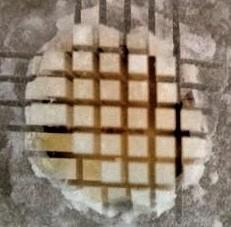 Figure( I): showing cutting of tooth with isomet as prepared for
microtensile bond strength testFigure (II)&(III): scanning electron microscope reveling the effect of chitosan on the hybrid layer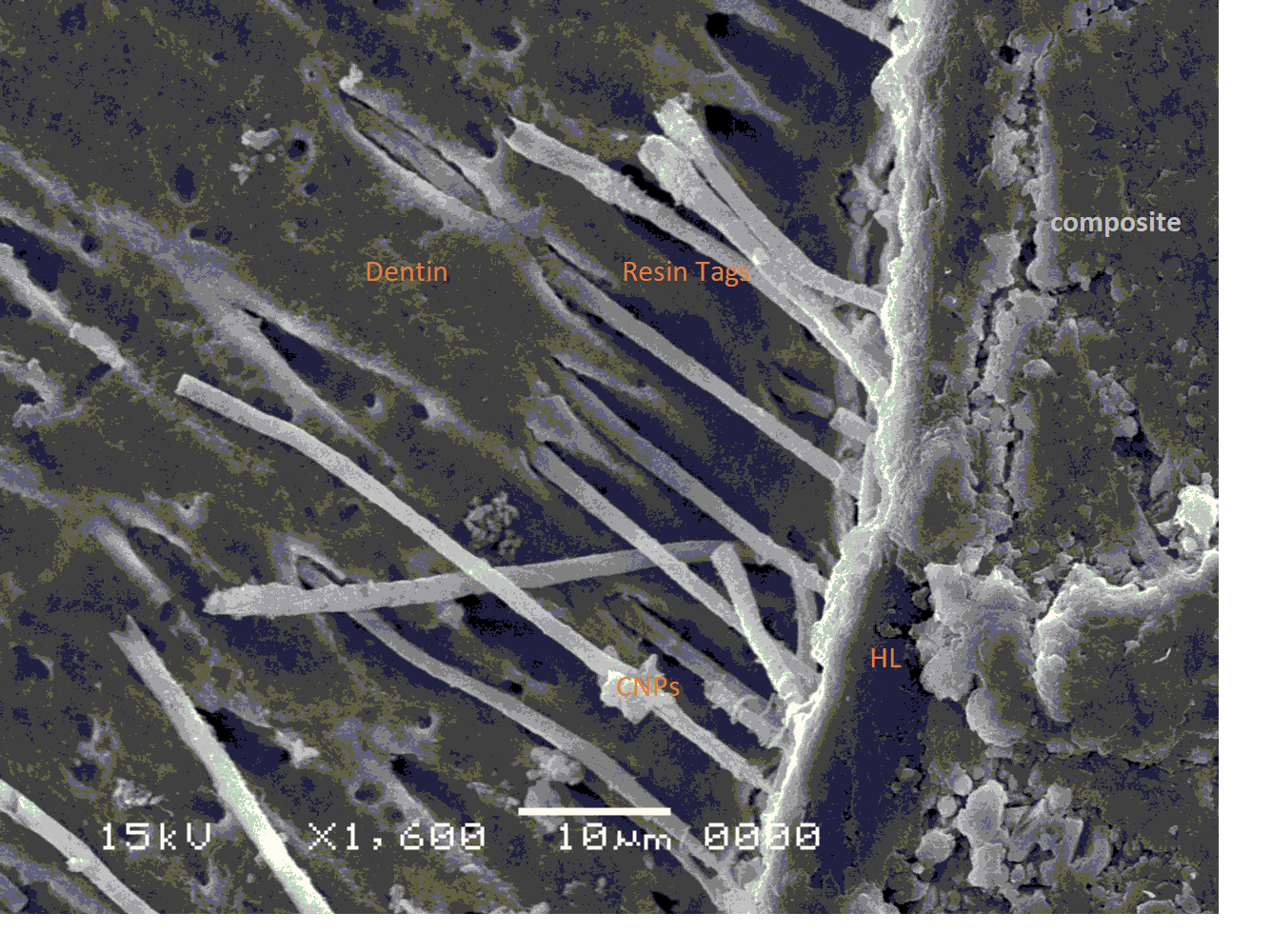 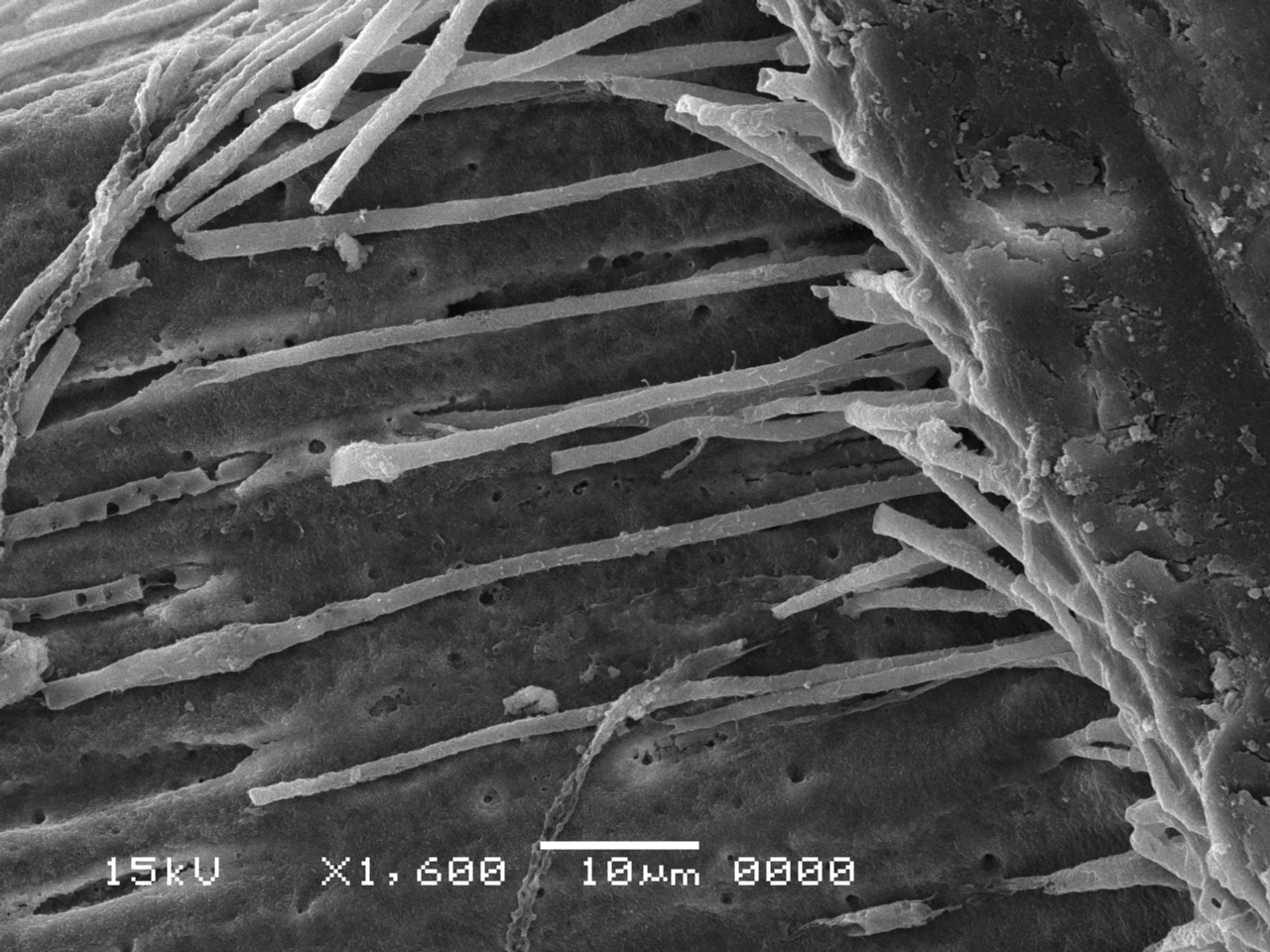 Figure( II&III) showing long resin tags with chitosan nanoparticles pretreated dentin
surface